RunnersChiltern Church Runners in association with African Child Trust bring you;   The Reverse RoundshawA 5k run on Monday 25th August at 10.30 a.m. on Roundshaw Downs near the War Memorial of Imperial Way.Entry £8 in advance £10 on day – Entry includes Race Number, Medal, Goody bag – which is itself a gym bag! Limited stock of T shirts in addition. Contact j.l.howick@ntlworld.com to enter.Prizes for first three Men and Ladies.Cheques payable to African Child Trust. Optional Sponsor form attached.First name: ………………………………………………………………  Surname: ……………………………………………………………………E-mail: …………………………………………………………………………………Address: …………………………………………………………………Post code: ………………………………………………………………  Telephone: …………………………………………………………………Any medical conditions or known allergies: …………………………………………………………………………………Sex: Male / Female          Date of birth: …………………………………Age on race day: ………………I accept that the organisers will not be liable for any loss, damage, action claim or expenses, which may arise in consequence of my participation in this event. I declare that I will not complete this race unless I am in good health on the day and that, in any event I will only compete at my own risk. Sorry, we cannot cater for wheelchair contestants. Please note, no refunds under any circumstances, but race numbers may be transferred.Sponsored by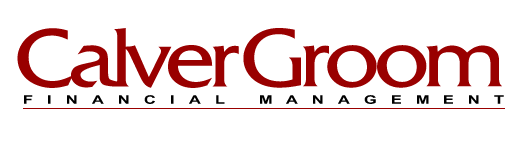 